 Ganesh  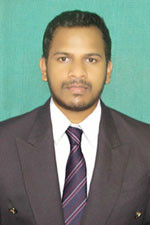 Ganesh.372803@2freemail.com CAREER OBJECTIVE To work in an organization where I can take up responsibility and apply my skills to grow professionally and personally in accordance with the company objective.PROFESSIONAL SYNOPSIS4.9 Years experience in Accounts Receivable/Payable and Purchasing Domain.Expertise in all kinds of global vendor payment and resolution of all kinds of payment related issues.Responsible with shipping activities, negotiating with vendor with regards to price and payment terms.Expertise in SAP system for invoice, payment processing and purchasing orders.An effective leader with excellent communication, analytical, team building and relationship management skills.WORK EXPERIENCESenior Account Analyst (Purchasing/Receivable/Payable)  in Concentrix Daksh  India Private Ltd Bangalore (Feb 2014 – July 2017)Handling Accounts receivable /payable activities independently to region Europe and Middle East countries.Supervise Preparation and processing of supplier payments at due times.Preparation of Quotations and managing negotiation with supplier.Supporting for shipping activities and coordinating with supplier.Initiating with on time delivery of goods to the destination. Obtain all supplier balance information during interim and final audit and develop strong and healthy relationships with the suppliers.Resolves account discrepancies by investigating documentation; issuing stop payments and adjustments.Raising invoices and follow-up with customer for the payment by controlling credit limit.Account maintenance and generating Gain and Loss statements.Generate payable/receivable ageing analysis on a regular basis to avoid any delays in suppliers payments.Provide the supporting documentation for audits.Consistently maintained accuracy in calculating figures and amounts such as discounts, interest, fees and percentages.Building good relationship with supplier which results in long term contracts and better negotiation. Managed the accurate and timely processing of invoices for large, multi-site organizations. Assessed and closed sub-ledger on a monthly basis, validated content and resolved various issues.Identifying vendors outstanding account statement and releasing payment.Solution to all the payment holds and making timely payment for the continuous service and supply.Account  Analyst (Payable/Receivable) in Mphasis an HP Company India Private Limited  Bangalore  (August  2012 – Jan 2014)Prepare and process electronic transfers and payment.Review and verify the invoices and check requests.Reconcile account payable and receivable transaction.	Maintaining the vendor files and produce monthly reports.Maintain the accounting ledgers by posting account transaction.Secures the financial information by completing data base backups.Pays invoices by verifying transaction information, scheduling and preparing disbursements, obtaining authorization of payment. Ensuring that all payments are made in accordance with company policy.Ensuring that all payments are sent on time.Carry out billing, collection and reporting activities according to specific deadlines.Maintain the up-to-date billing system.Monitor customer account details for non-payments and delayed payments.EDUCATION QUALIFICATION IT SKILLS:  MS office, MS word, MS excel, Power point, Outlook, Oracle SQL and Internet Application.ACTIVITIES/ ACHIEVEMENTSTwo times Client Incentive Award for the “Best Performance” from Mphasis an HP Company for the Year 2013.Awarded as “Top Performer – H2” from Concentrix Daksh for the year of 2015.Awarded as “Star performer” from Concentrix Daksh for the month of August 2016.PERSONAL STRENGTHSEfficient management of time and taskAdaptable to situations, Quick learnerTeam player, Friendly and SocialHonest and Straight forwardPERSONAL PROFILEDate of Birth          : 06 November 1989Gender                   :  MaleNationality             :  IndianMarital Status        : SingleLanguages Known:  English, Kannada, Hindi, Konkani. Visa status              : Visiting (17/07/2017 to 13/10/2017)Declaration:	 I hereby declare that the above stated information is true to the best of my knowledge and belief.CourseInstitutionBoard/UniversityYearPercentageB.B.ADr. AV Baliga College of Commerce and Business AdministrationDharwad University201161%